Prijímacie skúšky do prímy v školskom roku 2016/2017 		Forma AVypočítaj:8 . 3 - 5 + 3 . 2 - 15 =28 : 4 - 3 . (6 – 5) + 3 . 7 =5 . 3 + 2 . 9 . 1 . 4 – 4 . 0 =(13 + 37) . 4 – (42 – 38) . 6 =Z daných číslic utvor najmenšie a najväčšie šesťciferné číslo.Číslice: 8, 1, 7, 5, 3, 0.Najmenšie číslo: ..........................................Najväčšie číslo: ............................................Zaokrúhli4 007     na  desiatky :      ......................................      946     na  stovky :           ......................................      28 111     na tisícky:             ......................................      5 098 745     na milióny:     ......................................      1 393     na stovky:                 ......................................Usporiadaj štvoricu čísel od najväčšieho po najmenšie:26 700, 267, 2670, 267 000______________  ______________ ______________   _______________Doplň do viet správne číslo:Číslo   6 392 je o ................. menšie ako 7500. Výpočet:Číslo 11 254 je o .................. väčšie ako 9 998. Výpočet:Dopíš čísla tak, aby boli príklady správne vyriešené:4 . 11 + ____  =  50____ . 10 + 3  =  634 . 25 – 7 . ____ = 79____ . 32 + 28  = 28Doplň chýbajúce údaje:3 800 mm = ............. cm410  m =  ........... dm690  ....... =  6 m 90 cm2 km  51 m = ............ m573  dm = 57 .......   3 dmCena nového auta je 17 640 eur. V autobazáre sa dá kúpiť taká istá značka, ibaže 7 – krát lacnejšie. Koľko stojí auto v autobazáre?Výpočet:Odpoveď: Koľko metrov čiar je potrebné urobiť okolo volejbalového ihriska, ktoré je dlhé 18 m a široké 9 m?Výpočet: Odpoveď:Z koľkých kociek sa skladá stavba na obrázku? Koľko kociek na obrázku nevidíme nakreslených?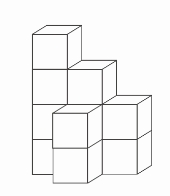        Odpoveď 1: Odpoveď 2:Babička upiekla 36 tvarohových koláčikov. Jednu tretinu dala svojim vnúčatám. Koľko koláčikov dala vnúčatám?Výpočet:Odpoveď:Rysuj  podľa návodu:Narysuj úsečku AB, ktorá má 6 cm.Zostroj kružnicu k so stredom v bode A a polomerom 4 cm.Zostroj kružnicu l so stredom v bode B a polomerom 3 cm.Body, v ktorých sa kružnice pretnú, pomenuj C, D.Zostroj priamku CD.Zisti, či priamka CD je kolmá na úsečku AB.Riešenie a bodové hodnotenie : 						forma Aa)    10 				3b 25 				3 b 87 				3 b176 				4 b103578875310 				2 b4 01090028 0005 000 0001 400 					5 b267 000, 26 700, 2 670, 267 		2 b1 1081 256 					4 b6634 b3804100cm2 051m 					5 b2 520 eur 				3 b54 m 					2 b 11 kociek 2 nevidíme 				2 b 12      					2 b je kolmá 				6 b      SPOLU: 					50 b				Prijímacie skúšky do prímy v školskom roku 2016/2017 		Forma BVypočítaj:8 . 2 + 5 – 3 . 2 + 15 =20 : 4 + 2 . (6 – 5) – 3 . 2 =5 . 6 + 10 . 9 . 0 . 4 – 4 . 3 =(43 + 37) . 4 – (52 – 49) . 6 =Z daných číslic utvor najmenšie a najväčšie sedemciferné číslo.Číslice: 9, 1, 2, 7, 5, 3, 0.Najmenšie číslo: ..........................................Najväčšie číslo: ............................................Zaokrúhli     20 007     na  desiatky :    ......................................     1 946     na  stovky :         ......................................     2 811     na tisícky:           ......................................     7 098 765     na milióny:  ......................................     371     na stovky:              ......................................Usporiadaj štvoricu čísel od najväčšieho po najmenšie:18 400, 184, 1840, 184 000______________  ______________ ______________   _______________Doplň do viet správne číslo:Číslo   5 481 je o ................. menšie ako 6500. Výpočet:Číslo 10 153 je o .................. väčšie ako 9 813. Výpočet:Dopíš čísla tak, aby boli príklady správne vyriešené:3 . 11 + ____  =  40____ . 10 + 1  =  515 . 20 – 4 . ____ = 76____ . 30 + 29  = 29Doplň chýbajúce údaje:2 600 cm = ............. mm120  m =  ........... dm520  ....... =  5 m 20 cm3 km  44 m = ............ m753  dm = 75 .......   3 dmCena nového auta je 16 893 eur. V autobazáre sa dá kúpiť taká istá značka, ibaže 9 – krát lacnejšie. Koľko stojí auto v autobazáre?Výpočet:Odpoveď: Koľko metrov čiar je potrebné urobiť okolo basketbalového ihriska, ktoré je dlhé 28 m a široké 15 m?Výpočet: Odpoveď:Z koľkých kociek sa skladá stavba na obrázku? Koľko kociek na obrázku nevidíme nakreslených?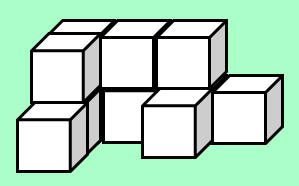 Odpoveď 1:Odpoveď 2:V ZOO chovajú 24 vtákov. Tretinu z nich tvoria papagáje. Koľko papagájov chovajú v ZOO?Výpočet:Odpoveď:Rysuj  podľa návodu:Narysuj úsečku AB, ktorá má 5 cm.Zostroj kružnicu k so stredom v bode A a polomerom 4 cm.Zostroj kružnicu l so stredom v bode B a polomerom 3 cm.Body, v ktorých sa kružnice pretnú, pomenuj K, L.Zostroj priamku KL.Zisti, či priamka KL je kolmá na úsečku AB.Riešenia a bodové hodnotenie : 						Forma B1)   a)    30 				3bb)   1 					3 bc)   18 					3 bd)   302 				4 b2)  10235799753210 				2 b3)   20 0101 9003 0007 000 000400 					5 b4)  184 000, 18 400, 1 840, 184 		2 b5)   1 019340 					4 b6)   7560 					4 b7)   26 0001 200 cm3 044 m 					5 b8)   1 877 eur 				3 b 9)   86 m 					2 b10)  11 kociek  2 nevidíme 				2 b11)  8      					2 b12)   je kolmá 				6 b      SPOLU: 					50 b				